Муниципальное методическое объединениеучителей-дефектологов Новосибирского районаподготовила материал:Педагог-психолог, учитель-дефектолог МАДОУ-детского сада «Колосок», председатель ММО дефектологов Новосибирского района Петренко Д.Д.14 декабря 2023 года в МБДОУ – детский сад «Дельфин» состоялось муниципальное методическое объединение учителей-дефектологов образовательных организаций Новосибирского района.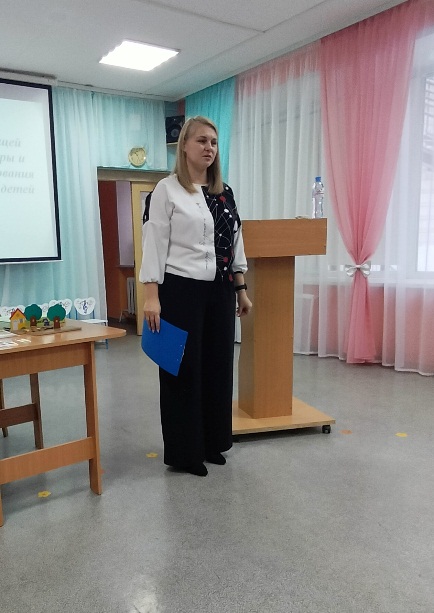 Темой РМО был «Организация развивающей среды дидактические игры и упражнения для формирования логического мышления у детей с ОВЗ».На методическом объединении присутствовали учителя – дефектологи детских садов и школ Новосибирского района Новосибирской области. Всего в методическом объединении приняло участие 9 человек.Методическое объединение начали с приветственных слов заведующего МБДОУ – детским садом «Дельфин» Кулик Ларисы Васильевны и руководителя РМО учителей дефектологов Новосибирского района педагога-психолога, учителя-дефектолога МАДОУ – детского сада «Колосок» Петренко Дарьи Дмитриевны. 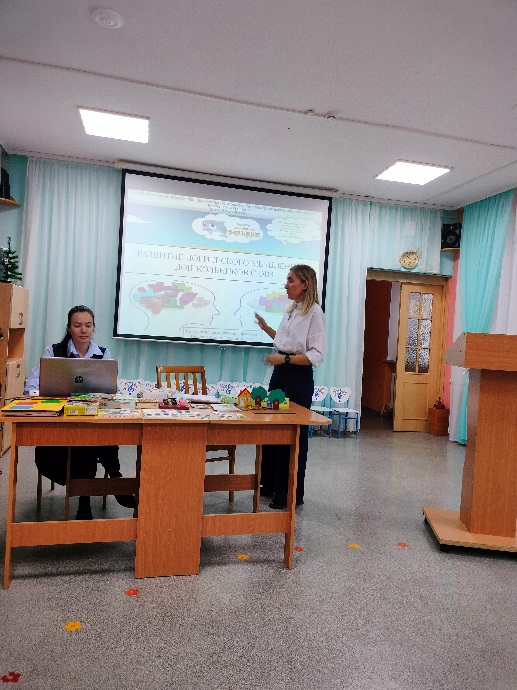 Полищук Ксения Константиновнаучитель – дефектолог МБДОУ - детского сада «Дельфин», выступила с темой: «Дидактические игры и упражнения для формирования логического мышления у детей с ОВЗ», а также предоставила свой опыт работы с детьми ОВЗ, и показала наглядные пособия, с которые применяет в своей ежедневной работе.Андреева Нина Ивановна учитель – дефектолог МАДОУ - детского сада «Колосок», рассказала про то, как развивается логическое мышления у детей с ОВЗ, на примере логических блоков Дьенеша, досочек Сегена продемонстрировала дидактические игры, которые использует на занятиях с детьми с ЗПР, с РАС и УО, рассказала какой еще интересный развивающий материал она использует в своей работе. 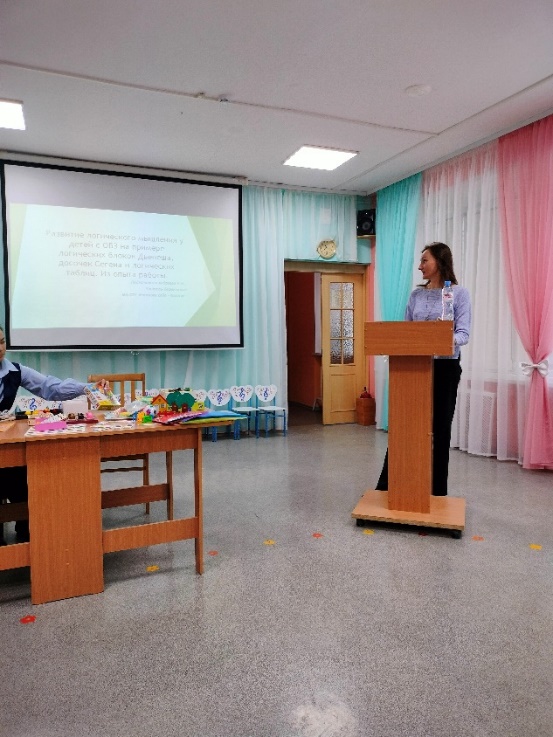 Швенк Екатерина Валерьевна учитель – дефектолог, учитель-логопед высшей квалификационной категории, МКДОУ - детский сад «Лучик» мышления «Печкин и его команда». Занятие было интересным, коллеги взяли на заметку несколько игровых упражнений.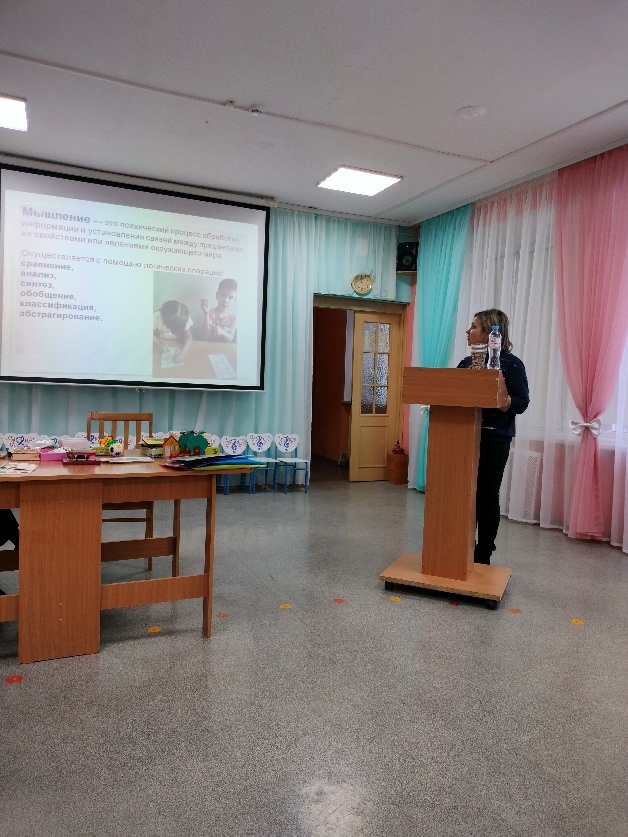 показала нам видео фрагмент открытого занятия учителя-дефектолога в подготовительной к группе, по развитию логическогоПитонова Ольга Сергеевна учитель-дефектолог Боровской средней школы № 84 имени Юрия Антоновича Звягина . представила нам «Игры и упражнения для развития логического мышления у детей с ЗПР, интеллектуальными нарушениями и РАС. Продемонстрировала пособия, и онлайн игры с детьми ОВЗ, так же интересные ссылки из интернет ресурсов.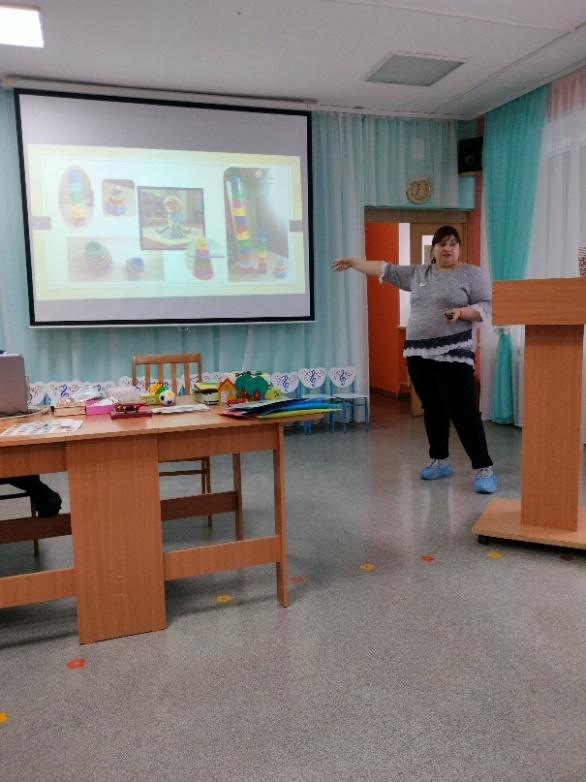 .Решение муниципального методического объединения учителей-дефектологов Новосибирского районаот 14 декабря 2023года. Все презентации с РМО скинуть в группу Вконтакте для общего пользования информацией. Следующее заседание провести в формате дискуссии, поделится опытом с молодыми педагогами. Разобрать ряд волнующих вопросов по документации учителя-дефектолога.